附件报名操作流程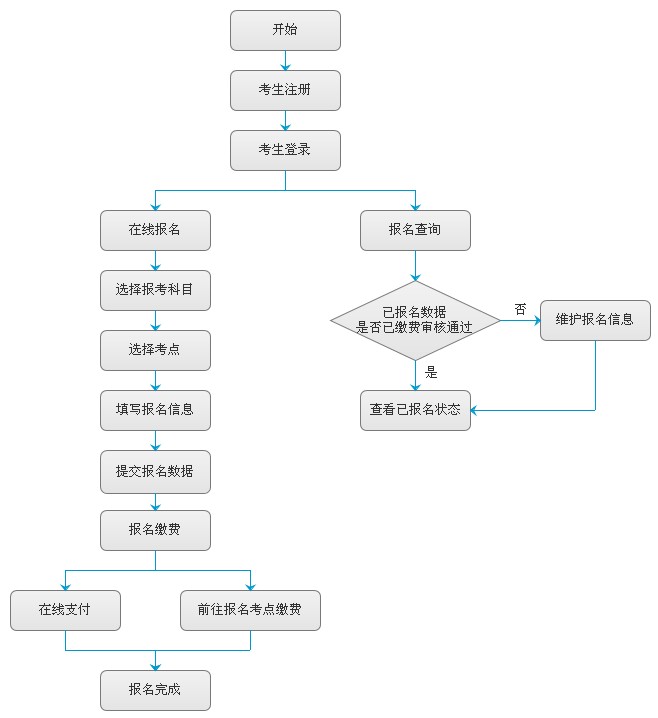 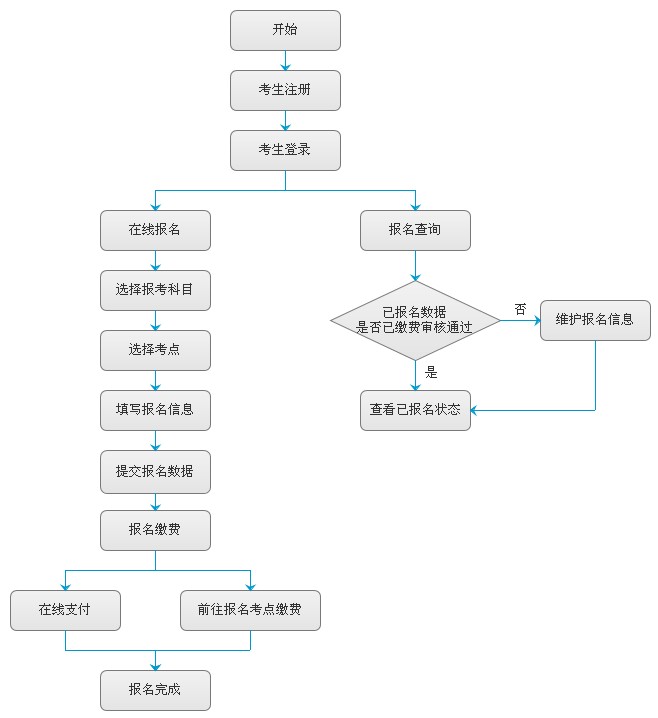 